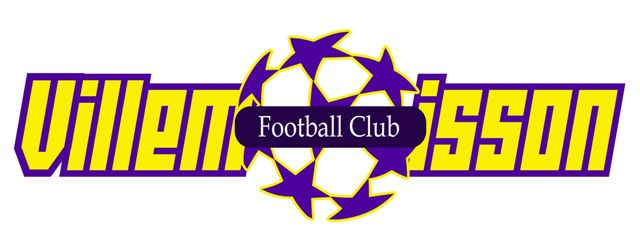 Le Football Club de VILLEMOISSON est heureux de vous inviter à son tournoi. Ce tournoi se déroulera au stade des Erables, rue de la Furetière, à côté d’un parc agréable et ombragé.Il réunira 8 équipes U10/U11 de 8 joueurs et 4 remplaçants maximum. (Venir avec les licences des joueurs pour vérification possible).L’accueil des équipes (1 équipe maximum par club) se fera dès 8h30 pour que le tournoi débute à 9h ; (fin du tournoi vers 17h45).Il comportera :Tournoi classique le matin entre les différents clubs avec récompenses pour tousTournoi « salade » l’après-midi (Les organisateurs du tournoi constituent des équipes avec un enfant de chaque club et un second tournoi commence). Cela permettra de rappeler à tous les vraies valeurs du sport : amitié, respect, solidarité, fair-play,…Concours de jongles gratuit et primé ;Un stand restauration (viennoiseries, repas chauds, en-cas, etc…) ainsi qu’une buvette (café, thé, boissons fraîches) sera à votre disposition tout au long de ce tournoi.Votre inscription sera validée après réception du bulletin d’inscription accompagnée d’un chèque de caution de 80€.Bulletin-réponse à nous retourner avant le 30 avril 2017.BULLETIN-REPONSE U10/U11NOM DU CLUB…………………………………………………………………….participera au tournoi du FCV le samedi 17 juin 2017Nom du responsable :…………………………………………………………………………….Adresse :………………………………………………………………………………………………..…………………………………………………………………………………………………….Email :…………………………………………………………………………………………………...Téléphone portable :………………………………………………………………………………Merci de joindre un chèque de caution de 80€ à l’ordre du FC Villemoisson et de retourner ce bulletin ainsi que la grille annexe 1 à cette adresse :Sylvie & Marc DAUMAS46 Avenue des marguerites91360 VILLEMOISSON06-62-72-19-82Mail : marcsylvie@free.fr